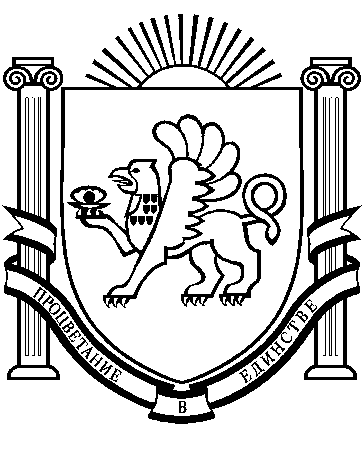 РЕСПУБЛИКА    КРЫМ   РАЗДОЛЬНЕНСКИЙ  РАЙОНАДМИНИСТРАЦИЯ   БЕРЕЗОВСКОГО  СЕЛЬСКОГО ПОСЕЛЕНИЯПОСТАНОВЛЕНИЕ   27.09.2018 г.                              с. Березовка                                          № 268/1О постановке на баланс администрации Березовского сельского поселения недвижимого имущества	В соответствии с Федеральным законом от 06.10.2003 № 131-ФЗ                   «Об общих принципах организации местного самоуправления в Российской Федерации», Законом Республики Крым от 21.10. 2014  № 54-ЗРК «Об основах местного самоуправления в Республике Крым»,  Законом Республики Крым от 31.07.2014 N 38-ЗРК   "Об особенностях регулирования имущественных и земельных отношений на территории Республики Крым", согласно Приказу Министерства финансов РФ от 31.12.2016 № 258н «Об утверждении федерального стандарта бухгалтерского учета для организаций государственного сектора «Аренда», письма Минфина РФ от 13.12.2017 № 02-07-07/83463 «Методические указания по переходным положениям СГС «Аренда при первом применении»,  в связи с завершением проведения инвентаризации объектов арендных отношенийПОСТАНОВИЛ:Принять объекты недвижимого имущества в муниципальнуюсобственность муниципального образования Березовского сельского поселения согласно приложения к настоящему постановлению.2. Поставить объекты недвижимого имущества, указанные в приложении к настоящему постановлению, на баланс Администрации муниципального образования Березовское сельское поселение, включив их в казну муниципального образования Березовское сельское поселение.3. Включить объекты недвижимого имущества, указанные в приложении к настоящему постановлению, в реестр муниципальной собственности муниципального образования Березовское сельское поселение.4. Настоящее постановление обнародовать путем размещения на информационном стенде Березовского  сельского совета, расположенного по адресу: с. Березовка, ул. Гагарина, д.52,  на официальном сайте Администрации  Березовского сельского  поселения  (http://berezovkassovet.ru/).5. Постановление вступает в силу с момента его  принятия.         6. Контроль за исполнением настоящего постановления возложить на заведующую сектором по вопросам финансов и бухгалтерского учета Селимшаеву З.Председатель Березовского сельского совета - Глава администрации Березовского сельского поселения                                   	              А.Б.НазарПриложение к постановлениюПриложение к постановлениюБерезовского сельского поселенияБерезовского сельского поселенияот 27.09.2018 г №268/1от 27.09.2018 г №268/1Перечень недвижимого имущества Березовского сельского поселенияПеречень недвижимого имущества Березовского сельского поселенияПеречень недвижимого имущества Березовского сельского поселенияПеречень недвижимого имущества Березовского сельского поселенияПеречень недвижимого имущества Березовского сельского поселенияПеречень недвижимого имущества Березовского сельского поселенияПеречень недвижимого имущества Березовского сельского поселения№ п/пОбъект Адрес объектаПлощадьНазначениеФИОСтоимость1Земельный участокс.Березовка, ул.Кирова, 36100Придворовая территорияГришко Тамила Александровна15850,002Земельный участокс.Березовка, ул. Лебедева, 32400ИЖСКокач Эльзара Фахриевна380400,003Земельный участокс.Березовка, ул.Лебедева, 101000ЛПХСоловей Зоя Арсентьевна158500,004Земельный участокс.Березовка, ул.Лебедева, 541500ИЖСАблинанова Зера Исаевна237750,005Земельный участокс.Березовка, ул.Лебедева, 75а5000ЛПХУмаров Асан Ибрагимович792500,006Земельный участокс.Нива, ул.Виноградная, 91800ИЖСПанчук Руслан Анатольевич237366,007Земельный участокс.Березовка, ул.Лебедева, 461600ИЖСМурадов Рефат Эсадович253600,008Земельный участокс.Березовка, ул.Лебедева, 661800ИЖСАбдулхаиров Энвер285300,009Земельный участокс.Березовка, ул.Ктрова, 191300ИЖССоловей Виктор Васильевич206050,0010Земельный участокс.Березовка, ул.Винницкая, 281700ЛПХГринюк Виктор Михайлович269450,0011Земельный участокс.Березовка, ул.Гагарина, 22400ИЖСБадарэу Людмила Анатольевна380400,0012Земельный участокс.Березовка, ул.Кирова, 48100Придворовая территорияГриценко Николай Стефанович15850,0013Земельный участокс.Березовка,ул.Кирова, 39200Придворовая территорияУмаров Длявер Асанович31700,0014Земельный участокс.Березовка, ул.Кирова, 271500Придворовая территорияУмаров Сервер Асанович237750,0015Земельный участокс.Березовка, ул.Гагарина, 171000Придворовая территорияУмаров Сервер Асанович158500,0016Земельный участокс.Березовка, ул.Кирова, 24100Придворовая территорияАблинанова Яна Григорьевна15850,0017Земельный участокс.Березовка, ул.Гагарина, 7а400Придворовая территорияТатарис Эльзара Серверовна63400,0018Земельный участокс.Березовка, ул.Кирова, 141400ИЖСКрицкая Валентина Васильевна221900,0019Земельный участокс.Березовка, ул. Винницкая, 243000ИЖСОсманов Азиз Искандерович475500,0020Земельный участокс. Березовка, ул. Винницкая, 32800ЛПХКостюк Алла Константиновна126800,0021Земельный участокс. Березовка, ул. Кирова, 472400ИЖСМеджитов Рустем Серверович380400,0022Земельный участокс. Березовка, ул. Кирова, 43100Придворовая территорияРожок Анатолий Викторович15850,0023Земельный участокс. Березовка, ул. Южная, 1200Придворовая территорияКасянюк Татьяна Владимировна31700,0024Земельный участокс. Березовка, ул. Калинина, 71500ИЖСАбдурешитов Рустем Ситнуриевич237750,0025Земельный участокс.Березовка, ул. Калинина, 3300ЛПХИбадуллаева Нина Васильевна47550,0026Земельный участокс.Березовка,  ул. Калинина, 11000ЛПХАбдурешитова Ленура Ситнуриевна158500,0027Земельный участокс. Березовка, ул. Южная, 20200Придворовая территорияСуханова Анна Николаевна31700,0028Земельный участокс. Березовка, ул.Калинина, 111500ИЖСАбибуллаев Бахтиер Сивутович237750,0029Земельный участокс.Березовка, ул. Гагарина,63200ИЖС, ЛПХХасанов Зайир Закирович507200,0030Земельный участокс. Березовка, ул. Хмельницкого, 48200Придворовая территорияИсмаилова Виктория Вилиоровна 31700,0031Земельный участокс. Березовка, ул. Хмельницкого, 381900ИЖСЛупик Валентина Олеговна301150,0032Земельный участокс. Березовка, ул. Гагарина, 761000ИЖСНигай Елена Владимировна158500,0033Земельный участокс. Березовка, ул. Коцюбинского, 232500ИЖСМаковецкая Надежда Владимировна396250,0034Земельный участокс. Березовка, ул. Ленина, 341700ИЖССулейманов Мансур Рефатович269450,0035Земельный участокс. Березовка, ул. Хмельницкого, 391400ИЖССейтумеров Воджип Апсеитович221900,0036Земельный участокс. Березовка, ул. Кирова, 31150Придворовая территорияМолчанов Лев Константинович23775,0037Земельный участокс. Березовка, ул. Ленина, 261800ИЖСИсмаилов Исмат Маметович285300,0038Земельный участокс. Березовка, ул. Хмельницкого, 342000ИЖСАнтипов Александр Григорьевич317000,0039Земельный участокс. Березовка, ул. Калинина, 142000ИЖСКодирова Хулкар Гоппаровна317000,0040Земельный участокс. Березовка, ул. Калинина, 202500ИЖСАблитарова Анжела Яшиновна396250,0041Земельный участокс. Нива, ул. Юбилейная, 341400ИЖСЧерная Елена Юрьевна221900,0042Земельный участокс. Нива, ул. Юбилейная, 161600ИЖСУсеинова Эльмира Ахтемовна210992,0043Земельный участокс. Нива, ул. Юбилейная, 71800ИЖСПанчук Руслан Анатольевич237366,0044Земельный участокс. Нива, Юбилейная, 31000ЛПХГедзь Майя Николаевна131870,0045Земельный участокс. Нива, ул. Юбилейная, 741500ИЖСЗевадинов Ильяс Меджитович197805,0046Земельный участокс. Нива, ул. Юбилейная, 701500ИЖСЗевадинов Талят Меджитович197805,0047Земельный участокс. Нива, ул. Юбилейная, 201600ИЖСКочетова Оксана Алексеевна210992,0048Земельный участокс. Березовка, ул. Лебедева, 872400ИЖСАблякимов Лимар Певзиевич380400,0049Земельный участокс. Нива, ул. Юбилейная, 661500ИЖСЗевадинов Эйваз Меджитович197805,0050Земельный участокс. Нива, ул. Виноградная, 171500ИЖСАметова Ава-Шерфе Сейдаметовна197805,0051Земельный участокс. Нива, ул. Виноградная, 191500ИЖСАметова Ава-Шерфе Сейдаметовна197805,0052Земельный участокс. Нива, ул. Виноградная, 182000ИЖСПоддубняк Анатолий Николаевич263740,0053Земельный участокс. Нива, ул. Виноградная, 331400ИЖСКромский Валентин Александрович184618,0054Земельный участокс. Нива, ул. Виноградная, 69800ЛПХНугис Сергей Сергеевич105496,0055Земельный участокс. Березовка, ул. Хмельницкого, 102500ИЖСГринченко Анатолий Дмитриевич396250,0056Земельный участокс. Нива, ул. Юбилейная, 341300ИЖСКарабекова Эмине Абдурешитовна171431,0057Земельный участокс. Нива, ул. Юбилейная, 561500ИЖСАметова Эльмира Юусуповна197805,0058Земельный участокс.Березовка, ул. Хмельницкого, 271500ИЖСБосько Ольга Геннадьевна237750,0012870726,00